Экскурсионный тур «Слоним – Жировичи - Сынковичи»Программа тура:Выезд из Витебска рано утром Прибытие в Слоним, один из старейших городов Беларуси. Слоним сохранил древнюю планировку и многочисленные памятники архитектуры XVII-XVIII вв. Во время обзорной экскурсии вы увидите мужской и женский бернардинские монастыри, ратушу, синагогу, костел Святого Андрея. В истории Слонима оставил яркий след канцлер великий литовский Лев Сапега. При великом литовском гетмане Михале Казимире Огинском Слоним обрел славу «Северных Афин». Театр Огинского, типография Огинского, канал Огинского - с этим именем в Слониме связано многое.Переезд в Жировичи. Посещение Жировичского монастыря, которому более 500 лет, имеет чудотворный образ Божией Матери Жировицкой, отличается выразительной архитектурой и славится своим богатым историческим прошлым. Монастырь был основан как православный во второй половине XV века. В 1613 г. монастырь был передан базилианскому ордену и первым его настоятелем был униатский архиепископ Иосафат Кунцевич. В конце XVII в. Жировичский монастырь считался самым богатым в Беларуси и Литве, пользовался среди униатов такой же известностью, как Ченстоховский монастырь у католиков. С 1839 г. монастырь вновь стал православным. Сейчас - это действующий православный Свято-Успенский ставропигиальный мужской монастырь. Вы побываете в храмах монастыря, сможете поклониться чудотворной иконе. Экскурсовод из Духовной семинарии расскажет Вам о монастыре, семинарии, проводит к Святому источнику.Переезд в Сынковичи, деревню Зельвенского района, где находится древнейший в Беларуси храм оборонного типа: церковь Михаила Архангела. Наиболее вероятным временем его строительства можно считать конец XV — начало XVI в. Массивные стены, башни и помещения над сводами с бойницами сближают его с небольшим замком. Вы посетите этот уникальный памятник готического зодчества - церковь-крепость.Стоимость тура: 40 руб.Стоимость тура рассчитана на одного человека при группе 40 человек + 4 сопровождающих бесплатно + 2 детей из малообеспеченных семей.В стоимость тура включено:
• информационно-консультативная услуга по подбору и бронированию тура,
• транспортные услуги комфортабельным автобусом (DVD, кондиционер или обдувы),
• экскурсионное обслуживание по маршруту.
• бронирование входных билетов;Дополнительно оплачиваются входные билеты в музеи по программе.Необходимые документы:
Для организованных групп взрослых (профкомы, предприятия, студенты): заявка на экскурсионный тур, список группы. Для школьных групп: заявка на экскурсионный тур, список группы (2 шт.) с печатью школы, утвержденный РОНО, с указанием ответственных за школьников. 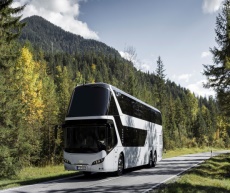 ООО Туристическая компания «Транс Бус плюс»УНП 391811752210001 РБ г. Витебск ул. Димитрова 10А,3 этаж, офисы №3, 10Время работы: ежедневно с 11:00 до 18:00+375 (212) 65-56-06+375 (33) 660-54-54 (мтс)+375 (29) 292-22-28 (мтс)+375 (33) 904-04-24 (велком)Сайт www.transbus.bye-mail: transbusplus@mail.ru